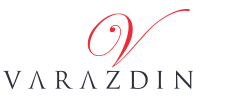 Proračun u malom Grada Varaždinaza 2024. godinuVaraždin, siječanj 2024.OPĆENITO O PRORAČUNU I NJEGOVOM SADRŽAJUŠto je proračun?Proračun je akt kojim se u skladu sa Zakonom planiraju procjenjuju prihodi i primici te utvrđuju rashodi i izdaci za jednu  fiskalnu godinu. Proračunski proces sastoji se od planiranja proračuna, izrade, donošenja i izvršavanja proračuna. PRORAČUNSKA NAČELAProračun i financijski plan donosi se i izvršava u skladu s načelima jedinstva i točnosti, proračunske godine, višegodišnjeg planiranja, uravnoteženosti, obračunske jedinice, univerzalnosti, specifikacije, dobrog financijskog upravljanja i transparentnosti. Gdje sve možete pronaći Proračun?U „Službenom vjesniku Grada Varaždina“ 14/23www.varazdin.hrStruktura proračunaProračun Grada Varaždina  sastoji se od tri dijela:opći dio proračuna – sastoji se od Računa prihoda i rashoda te Računa financiranja u kojima su prihodi i primici prikazani prema prirodnim vrstama, a rashodi i izdaci prema ekonomskoj namjeni kojoj služe; posebni dio proračuna – čine ga svi planirani rashodi i izdaci razvrstani prema propisanim proračunskim klasifikacijama;obrazloženje proračuna – čine ga obrazloženje prihoda i rashoda, primitaka i izdataka proračuna jedinica lokalne i područne (regionalne) samouprave.Proračunska klasifikacija - sustav prikazivanja proračunskih prihoda i rashoda po određenim kriterijima, a razlikuju se:organizacijska – sadrži povezane i međusobno usklađene cjeline proračuna i proračunskih korisnika koje odgovarajućim materijalnim sredstvima ostvaruju postavljene ciljeve;programska – sadrži rashode i izdatke iskazane kroz aktivnosti i projekte koji su povezani u programe temeljem zajedničkih ciljeva;funkcijska – sadrži rashode razvrstane prema njihovoj namjeri;ekonomska – sadrži prihode i primitke prema prirodnim vrstama te rashode i izdatke prema njihovoj ekonomskoj namjeni;izvori financiranja – sadrži prihode i primitke iz kojih se podmiruju rashodi i izdaci određene vrste i namjene;lokacijska – sadrži rashode i izdatke razvrstane za RH i za inozemstvo.PRORAČUN GRADA VARAŽDINA ZA 2024. GODINU I PROJEKCIJE ZA 2025. I 2026. GODINUUkupni prihodi i primici  za  2024. godini planirani su u iznosu od 108.065.411,19 EUR, a ukupni rashodi i izdaci u iznosu od 112.515.644,19 EUR. Razlika između ukupnih prihoda i  rashoda je višak prihoda i primitaka koji se prenosi u 2024. godinu u visini od 4.450.233,00 EUR. Višak se sastoji od neiskorištenih  primitaka od zaduživanja (izdanje obveznica) iz 2023. godine u iznosu od 976.351,00 EUR,  višak općih prihoda i primitaka u iznosu od 2.550.000,00  EUR, dio je višak komunalnog doprinosa u iznosu  od 800.000,00 EUR, a 123.882,00 EUR je višak prihoda proračunskih korisnika. GRAFIKON 1:  PLANIRANI PRIHODI I RASHODI U PRORAČUNU  GRADA VARAŽDINA ZA 2024. GODINU I PROJEKCIJE ZA 2025. I 2026. GODINUPRIHODI  I PRIMICI PRORAČUNAUkupni prihodi i primici planirani su u iznosu od 108.065.411,19 EUR .  Sastoje se od Prihoda poslovanja koji su u 2024. godini planirani u iznosu od 95.773.061,19 EUR, prihoda od prodaje nefinancijske imovine u iznosu od 6.892.350,00 EUR (prihodi od prodaje građevinskog zemljišta, prihodi i anuiteti od prodaje stanova), dok su primici od financijske imovine i zaduživanja planirani u iznosu od 5.400.000,00 EUR (kredit za LED rasvjetu i izgradnju stanova).GRAFIKON 2:  VISINA OSTVARENIH PRIHODA I PRIMITAKA U PRORAČUNU GRADA VARAŽDINA ZA 2023., PLANIRANIH PRIHODAI I PRIMITAKAU PLANU ZA 2024. GODINU I PROJEKCIJE ZA 2025. I 2025. GODINU Vrste  proračunskih prihoda U proračunskim prihodima i primicima najveći udio čine prihodi od poreza (31,77%), pomoći iz inozemstva (darovnice) i od subjekata unutar opće države (41,58%), prihodi od administrativnih pristojbi po posebnim propisima i naknade (10,17%), prihodi od imovine (3,82%), prihodi od prodaje proizvoda i pruženih usluga (1,16%), kazne i ostali prihodi (0,13%),  prihodi od prodaje neproizvedene dugotrajne imovine (2,84%), prihodi od prodaje proizvedene dugotrajne imovine (3,53%) i primici od zaduživanja (5,00%).GRAFIKON 3. STRUKTURA PRORAČUNSKIH PRIHODA  2024. GODINE  PREMA EKONOMSKOJ KLASIFIKACIJIRASHODI  I IZDACI PRORAČUNA PLANIRANI U PRORAČUNU ZA 2024. GODINURashodi i izdaci u Proračunu Grada Varaždina obuhvaćaju rashode za financiranje planiranih aktivnosti i projekta gradskih upravnih tijela i proračunskih  korisnika u visini utvrđenoj u proračunu. U  2024. godinu rashodi i izdaci su planirani u visini  od 112.515.644,19 EUR, a čine ih rashodi poslovanja planirani u iznosu od 65.174.833,00 EUR, rashodi za nabavu nefinancijske imovine (kapitalni rashodi) 46.488.306,19  EUR te izdaci za financijsku imovinu i otplate zajmova u iznosu od 852.505,00 EUR. GRAFIKON 4: Rashodi i izdaci planirani u proračunu Grada Varaždina za  2024.godinu I PROJEKCIJAMA ZA  2025. I 2026.GODINURashodi poslovanja za 2024. godinu obuhvaćaju  rashode za djelatnike gradske uprave i 18 proračunskih korisnika, a planirani su u iznosu od 112.515.644,19 EUR. Čine ih rashodi za zaposlene (plaće) koji su planirani u iznosu od 27.039.905,00 EUR,  materijalni rashodi planirani u iznosu od 25.621.224,00 EUR, financijski rashodi 342.303,00 EUR, subvencije u iznosu od 1.161.600,00 EUR, pomoći u iznosu od 108.630,00 EUR, naknade građanima i kućanstvima u iznosu od 2.695.043,00 EUR i ostali rashodi (donacije, kapitalne pomoći) u iznosu od 8.206.128,00 EUR. Rashodi za nabavu neproizvedene dugotrajne imovine planiranju se u iznosu od 725.490,00 EUR,  rashodi za nabavu proizvedene dugotrajne imovine 42.967.097,19 EUR,  rashodi za dodatna ulaganja na nefinancijskoj imovini 2.795.719,00  EUR,  izdaci za dionice i udjele u glavnici planirani su u iznosu od 130.000,00 EUR, a izdaci za otplatu glavnice primljenih zajmova u iznosu od 722.505,00 EUR (otplate gradskih kredita i povrat APN-u). GRAFIKON 5: STRUKTURA RASHODA I IZDATAKA U  2024. GODINIZNAČAJNIJI PROGRAMI, PROJEKTI I AKTIVNOSTI KOJI SE FINANCIRAJU  U PRORAČUNU ZA 2024. GODINUTABLICA 1: ZNAČAJNIJI PROJEKTI I AKTIVNOSTI U PRORAČUNU  ZA 2024. GODINURASHODI I IZDACI PO ORGANIZACIJSKIM JEDINICAMA-UPRAVNIM  ODJELIMAU Proračunu Grada Varaždina za 2024. godinu i projekcijama za 2025. i 2026. godinu rashodi i izdaci raspoređeni su po Upravnim odjelima ne sljedeći način:TABLICA 2: RASPORED RASHODA PO UPRAVNIM ODJELIMA/RAZDJELIMAGRAFIKON 6: STRUKTURA RASHODA PO ORGANIZACIJSKOJ KLASIFIKACIJI ZA 2024. GODINUPRORAČUNSKI KORISNICI I TRGOVAČKA DRUŠTVA U VLASNIŠTVU GRADA VARAŽDINAUnutar Upravnih odjela koji se u proračunu nazivaju „Razdjeli“ postoje niže organizacijske jedinice „Glave“ i „proračunski korisnici“.Korisnici proračuna Grada Varaždina su ustanove kojima je osnivač Grad Varaždin i koje se većim dijelom financiraju iz gradskog proračuna. Njihovi proračunski prihodi i rashodi sastavni su dio proračuna. Grad Varaždin ima 18 proračunskih korisnika, a to su: Javna vatrogasna postrojba Grada Varaždina, Gradski muzej Varaždin, Hrvatsko narodno kazalište u Varaždinu, Gradska knjižnica i čitaonica Metel Ožegović, Centar za odgoj i obrazovanje Tomislav Špoljar, I. osnovna škola Varaždin, II. osnovna škola Varaždin, III. osnovna škola Varaždin, IV. osnovna škola Varaždin, V. osnovna škola Varaždin, VI. osnovna škola Varaždin, VII. osnovna škola Varaždin, Dječji vrtić Varaždin, Koncertni ured Varaždin, Javna ustanova Gradski stanovi, Javna ustanova Gradski bazeni, Dom za žrtve obiteljskog nasilja „ Utočište sveti Nikola“ i Centar za pružanje usluga u zajednici Varaždin.TABLICA 3. RASPORED RASHODA PO RAZDJELIMA I GLAVAMA I PRORAČUNSKIM KORISNICIMAPRIJEDLOGE I PRIMJEDBE NA PRORAČUN GRADA VARAŽDINA ZA 2024.  GODINE I PROJEKCIJE ZA 2025. I 2026. GODINU MOŽETE DATI PUTEM OBRASCA OBJAVLJENOG NA Proračunski dokumenti (varazdin.hr)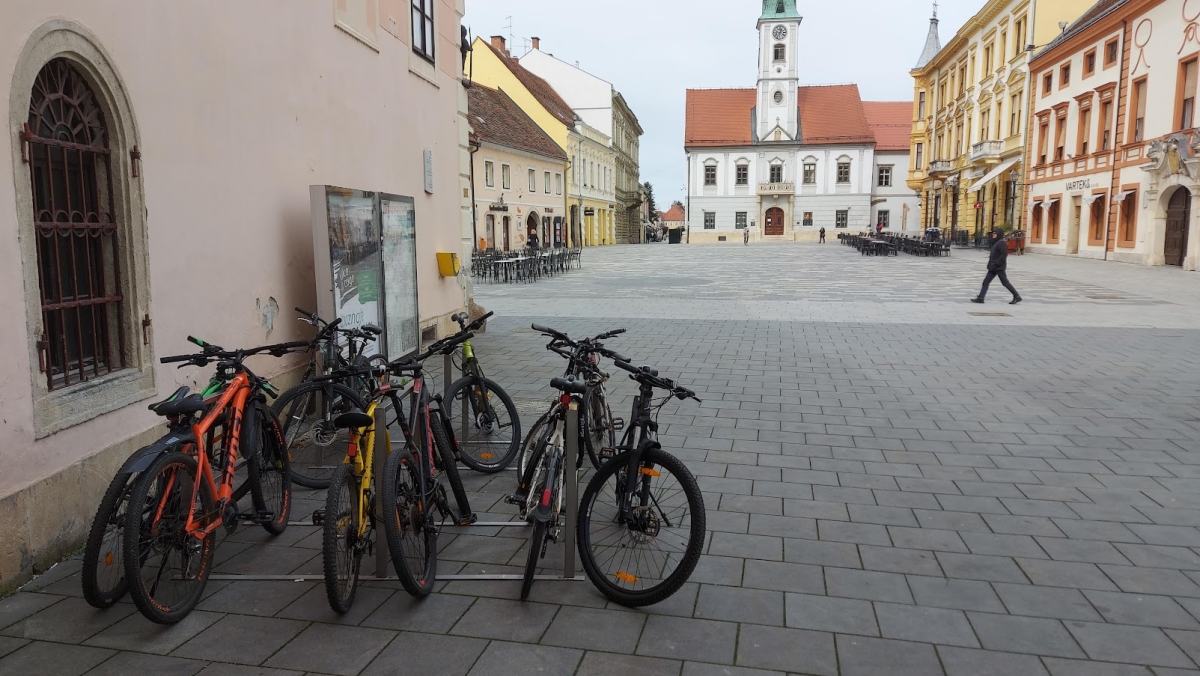 KONTAKTGrad VaraždinTrg kralja Tomislava 1
42000 VaraždinOIB: 13269011531
MB: 2655977Ovlaštena osoba
Neven Bosilj, gradonačelnik Grada VaraždinaNaziv projekta/aktivnostiPlan 2024.KP: 310084 Sanacija zatvorenog odlagališta neopasnog otpada na lokaciji Gospodarska zona Brezje19.355.478,47KP: 310085 Projekt modernizacije javne rasvjete5.000.000,00KP: 120009 Izgradnja stanova- JUGS4.100.000,00A: 300001 Uređenje i održavanje gradskih ulica i trgova3.212.500,00KP: 310001 Izgradnja novih cesta, ulica, trgova3.200.150,00KP: 470002 Dvorana za tenis s pratećim sadržajima - Zagrebačka ulica 93a2.476.550,00KP: 350021 Izgradnja novog dječjeg vrtića u Hrašćici1.220.000,00KP: 350010 Obnova Sinagoge1.098.695,00KP: 310002 Izgradnja javne rasvjete984.750,00KP: 350025 Izgradnja sportsko-rekreacijskog centra Beli kipi794.894,00KP: 470001 Izgradnja natkrivene tribine nogometnog igrališta u Hrašćici618.850,00A: 710004 Kazališne predstave570.500,00KP: 350024 Rekonstrukcija Varaždinske kuće549.845,72KP: 750028 Energetska obnova Starog grada506.500,00KP: 470005 Rekonstrukcija i dogradnja klupskih prostorija NK Gojanec391.000,00KP: 300014 Participativni proračun - male komunalne akcije300.000,00KP: 350035 Rekonstrukcija palače Sermage250.000,00KP: 470010 Izgradnja baseball centra u Jalkovcu250.000,00KP: 340021 Postava polupodzemnih spremnika234.000,00KP: 340026 Projekt - "Varaždin pod krošnjama"228.920,00KP: 560011 Izgradnja solarnih elektrana na osnovnim školama215.140,00A: 370008 Uspostava integriranog i energetski učinkovitog javnog prometa200.000,00KP: 310003 Izgradnja groblja196.250,00KP: 750001 Obnova zgrade HNK187.000,00KP: 950002 Opremanje ICT sustava Grada Varaždina177.100,00TP: 550039 Udžbenici za učenike osnovnih škola163.900,00TP: 200029 Poduzetnički fond150.000,00KP: 850010 Izgradnja novog vatrogasnog centra150.000,00KP: 350031 Zamjena rashladnog sustava u Tehnološkom parku131.130,00TP: 830021 Preoblikovanje nogometnog kluba Varaždin130.000,00Naziv razdjela - organizacijske jediniceIznos Razdjel: 410 UPRAVNI ODJEL ZA POSLOVE GRADONAČELNIKA I GRADSKOG VIJEĆA5.606.636,00Razdjel: 420 UPRAVNI ODJEL ZA GRADNJU I KOMUNALNO GOSPODARSTVO54.690.848,19Razdjel: 430 UPRAVNI ODJEL ZA GOSPODARSKE DJELATNOSTI2.842.837,00Razdjel: 440 UPRAVNI ODJEL ZA DRUŠTVENE DJELATNOSTI38.281.611,00Razdjel: 450 ODJEL ZA UNUTARNJU REVIZIJU3.100,00Razdjel: 460 UPRAVNI ODJEL ZA FINANCIJE, PRORAČUN I JAVNU NABAVU11.090.612,00UKUPNO:112.515.644,19Naziv razdjela/glave s korisnicima- organizacijske jediniceIznosRazdjel: 410 UPRAVNI ODJEL ZA POSLOVE GRADONAČELNIKA I GRADSKOG VIJEĆA5.606.636,00Glava: 41001 GRADONAČELNIK635.510,00Glava: 41002 GRADSKO VIJEĆE153.826,00Glava: 41003 UPRAVNI ODJEL ZA POSLOVE GRADONAČELNIKA I GRADSKOG VIJEĆA1.395.380,00Glava: 41080 JAVNA VATROGASNA POSTROJBA GRADA VARAŽDINA3.421.920,00Razdjel: 420 UPRAVNI ODJEL ZA GRADNJU I KOMUNALNO GOSPODARSTVO54.690.848,19Glava: 42001 UPRAVNI ODJEL ZA GRADNJU I KOMUNALNO GOSPODARSTVO50.021.543,19Glava: 42080 JAVNA USTANOVA GRADSKI STANOVI4.669.305,00Razdjel: 430 UPRAVNI ODJEL ZA GOSPODARSKE DJELATNOSTI2.842.837,00Glava: 43001 UPRAVNI ODJEL ZA GOSPODARSKE DJELATNOSTI2.842.837,00Razdjel: 440 UPRAVNI ODJEL ZA DRUŠTVENE DJELATNOSTI38.281.611,00Glava: 44001 UPRAVNI ODJEL ZA DRUŠTVENE DJELATNOSTI8.567.994,00Glava: 44022 HRVATSKO NARODNO KAZALIŠTE VARAŽDIN2.685.515,00Glava: 44023 GRADSKI MUZEJ VARAŽDIN1.848.800,00Glava: 44024 KNJIŽNICA I ČITAONICA "METEL OŽEGOVIĆ" VARAŽDIN925.210,00Glava: 44026 KONCERTNI URED VARAŽDIN635.905,00Glava: 44031 DJEČJI VRTIĆ VARAŽDIN3.900.754,00Glava: 44041 OSNOVNO ŠKOLSTVO17.391.610,00Glava: 44051 DOM ZA ŽRTVE OBITELJSKOG NASILJA "UTOČIŠTE SVETI NIKOLA"133.223,00Glava: 44052 CENTAR ZA PRUŽANJE USLUGA U ZAJEDNICI196.150,00Glava: 44061 JAVNA USTANOVA GRADSKI BAZENI VARAŽDIN1.996.450,00Razdjel: 450 ODJEL ZA UNUTARNJU REVIZIJU3.100,00Glava: 45001 ODJEL ZA UNUTARNJU REVIZIJU3.100,00Razdjel: 460 UPRAVNI ODJEL ZA FINANCIJE, PRORAČUN I JAVNU NABAVU11.090.612,00SVEUKUPNO112.515.644,19GRADSKE USTANOVEDječji vrtić VaraždinGradska knjižnica i čitaonica "Metel Ožegović" VaraždinGradski muzej VaraždinJavna ustanova Gradski bazeni VaraždinJavna ustanova Gradski stanovi VaraždinHNK u VaraždinuJavna vatrogasna postrojba Grada VaraždinaKoncertni ured VaraždinPučko otvoreno učilište VaraždinJavna ustanova Regionalna Energetska Agencija Sjever VaraždinCentar za pružanje usluga u zajednici VaraždinDom za žrtve obiteljskog nasilja "Utočište Sveti Nikola"GRADSKE TVRTKEAquacity d.o.o.Čistoća d.o.o.Gradska tržnica d.o.o.Parkovi d.o.o.Razvojna agencija sjever DAN d.o.o.Tehnološki park Varaždin d.o.o.Termoplin d.d.Varaždin Airport d.o.o. "u stečaju"Varaždinske vijesti d.d.Varkom d.d.Vartop d.o.o.Zona Sjever d.o.o.